REQUERIMENTO N.º 244/2019Ementa: Manutenções na Estrada Francisco Juliato.Excelentíssima Senhora Presidente;Nobres Vereadores:	O Vereador Henrique Conti requer, nos termos regimentais, após, a aprovação em plenário, seja encaminhado ao Excelentíssimo Senhor Prefeito Municipal, o seguinte pedido de informações:	O departamento competente possui conhecimento do péssimo estado em que se encontra a Estrada Francisco Juliato? Se sim, quais providências serão tomadas?	Qual o cronograma para recuperação asfáltica do local? 			O Departamento de Infraestrutura da Secretaria de Obras e Serviços Públicos possui conhecimento da água que escorre por cima do asfalto na Estrada Francisco Juliato? Quando foi realizada a última limpeza da tubulação? Quais medidas serão tomadas para sanar o problema?			 Justificativa:Em razão do exposto, este Edil solicita as seguintes informações a pedido de munícipes que questionam acerca da manutençãoValinhos, 08 de fevereiro de 2019.Henrique ContiVereador – PVFotos anexas.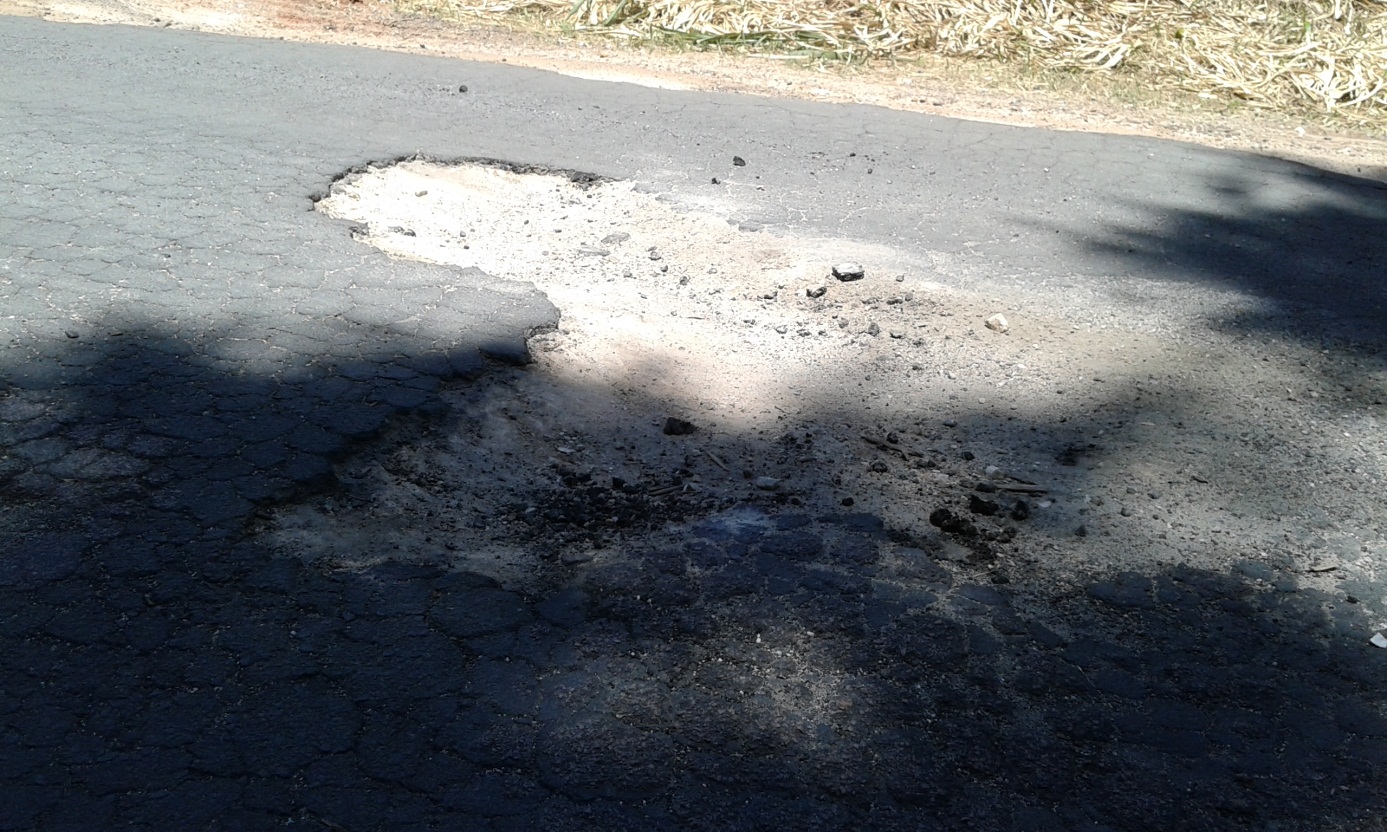 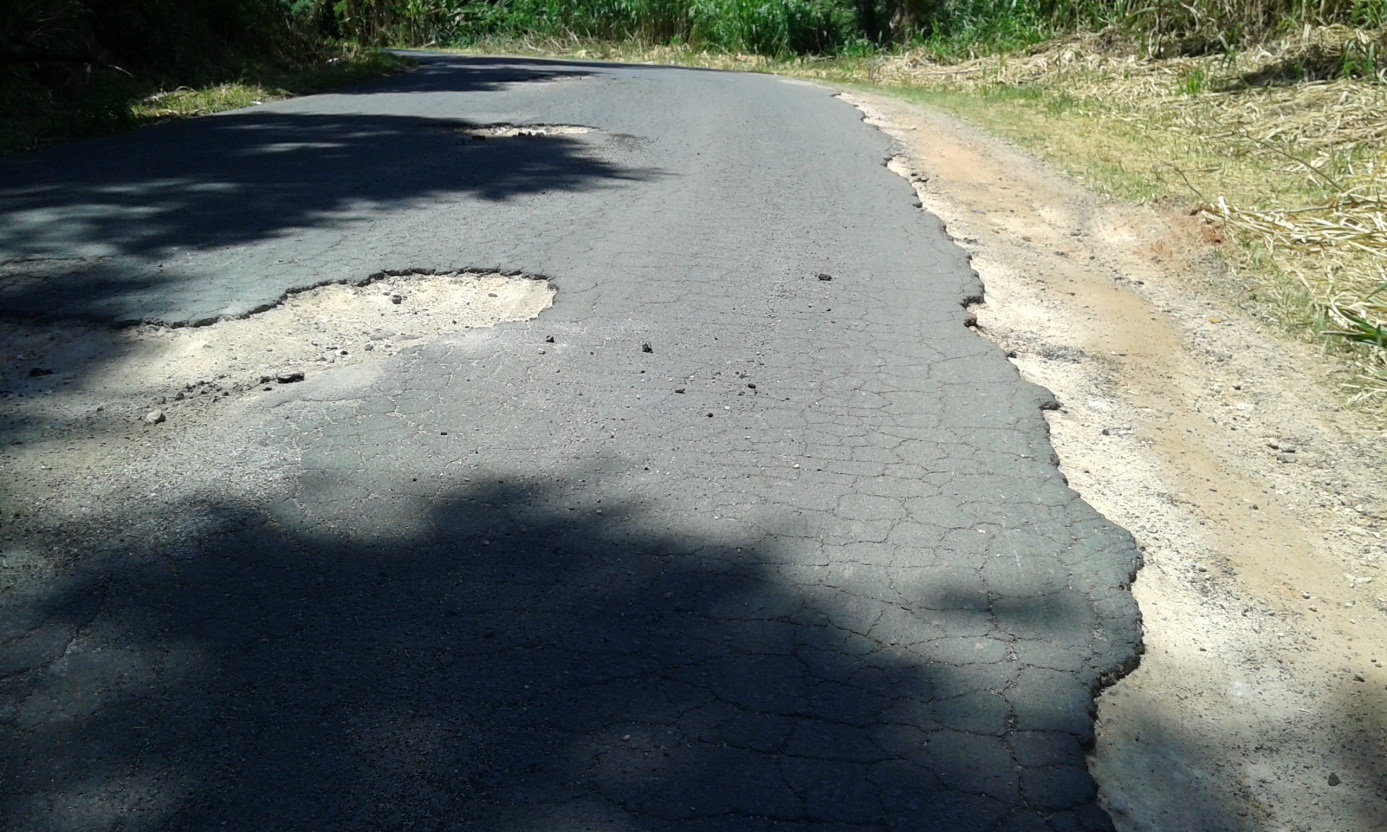 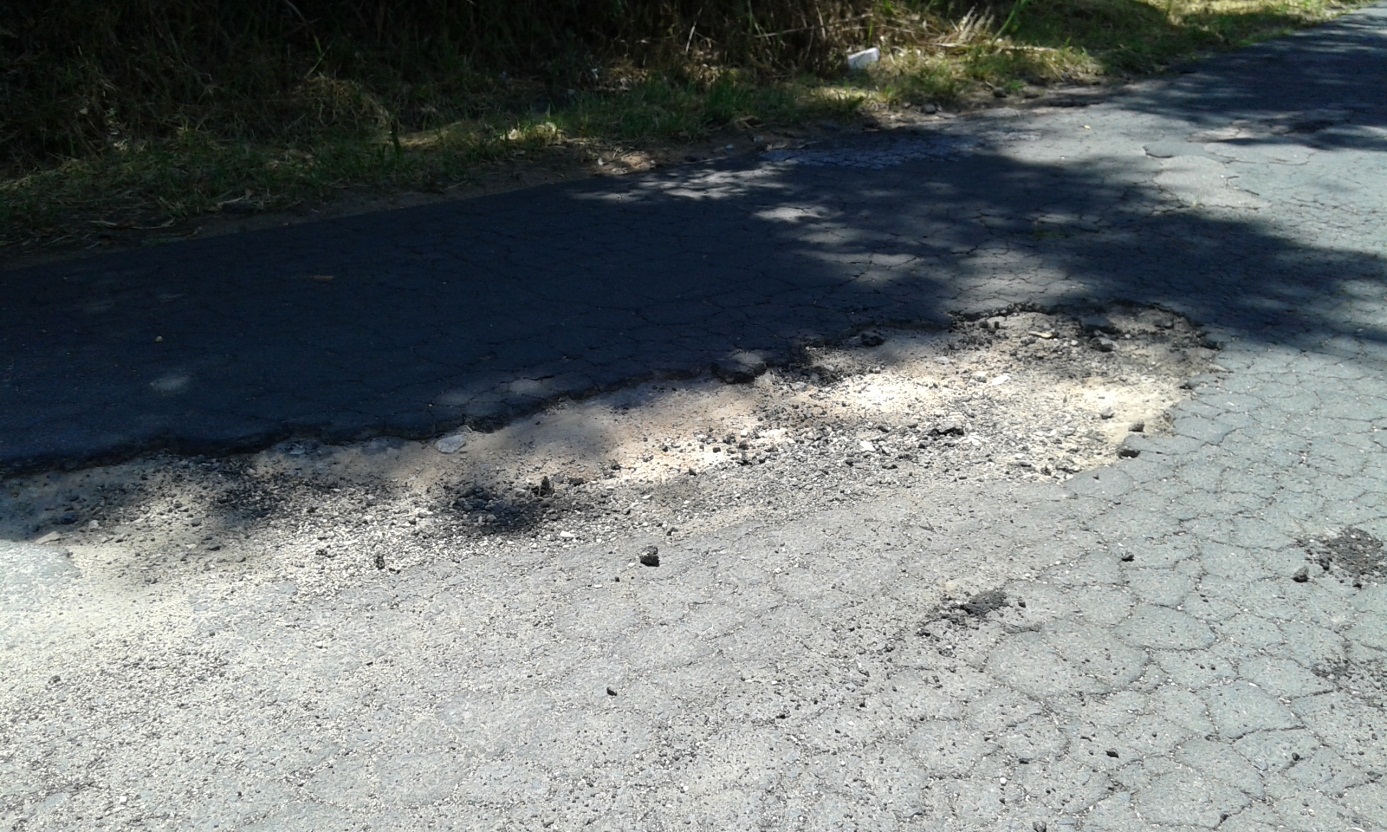 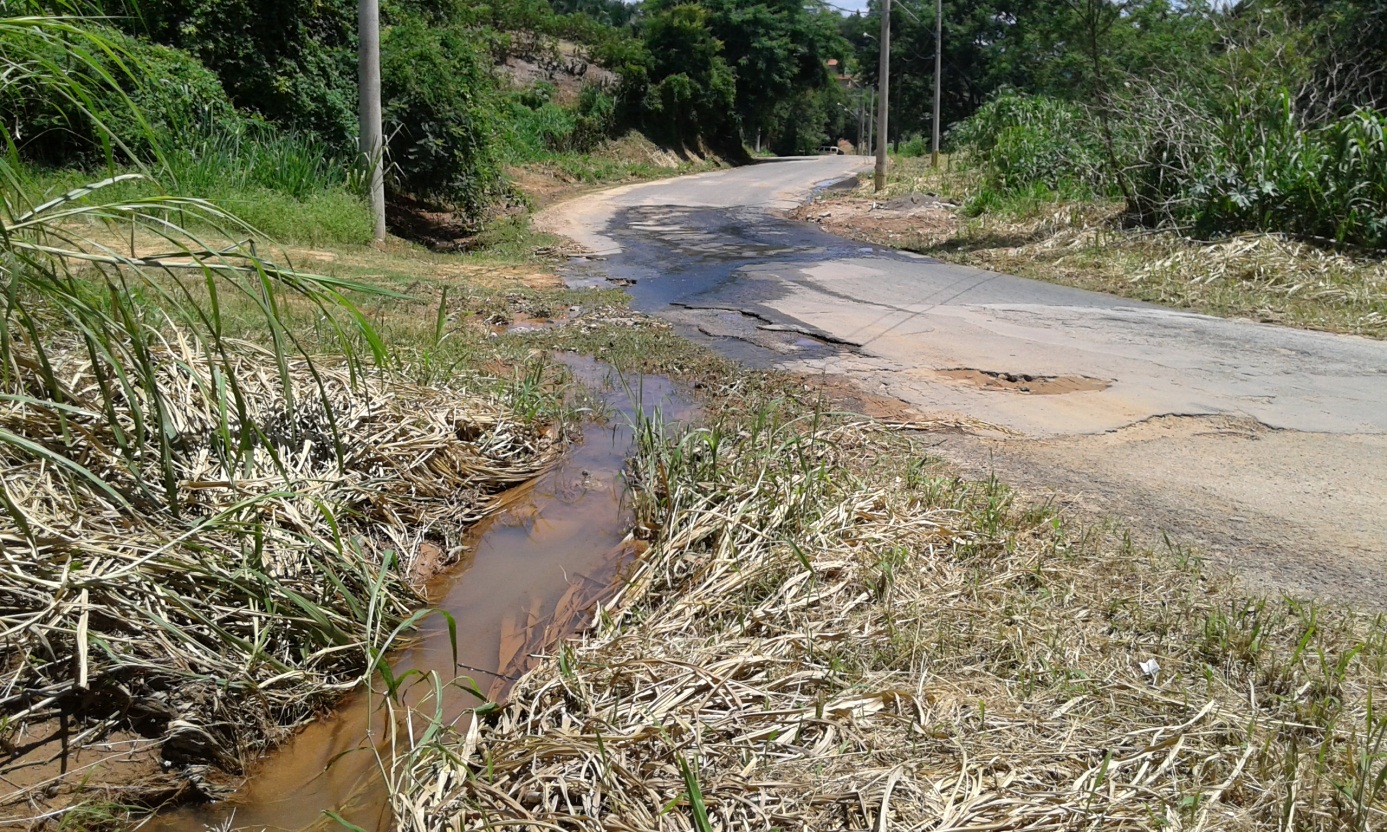 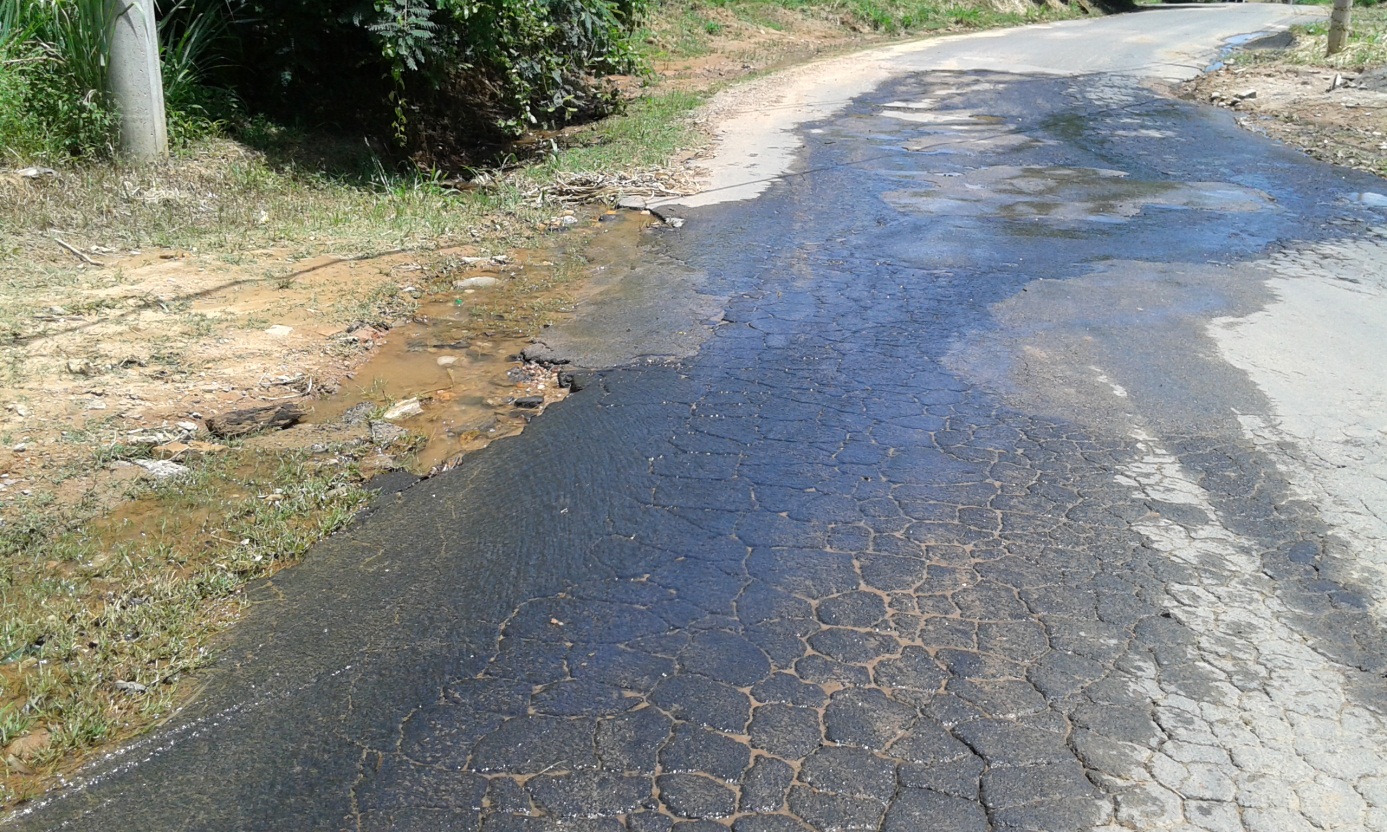 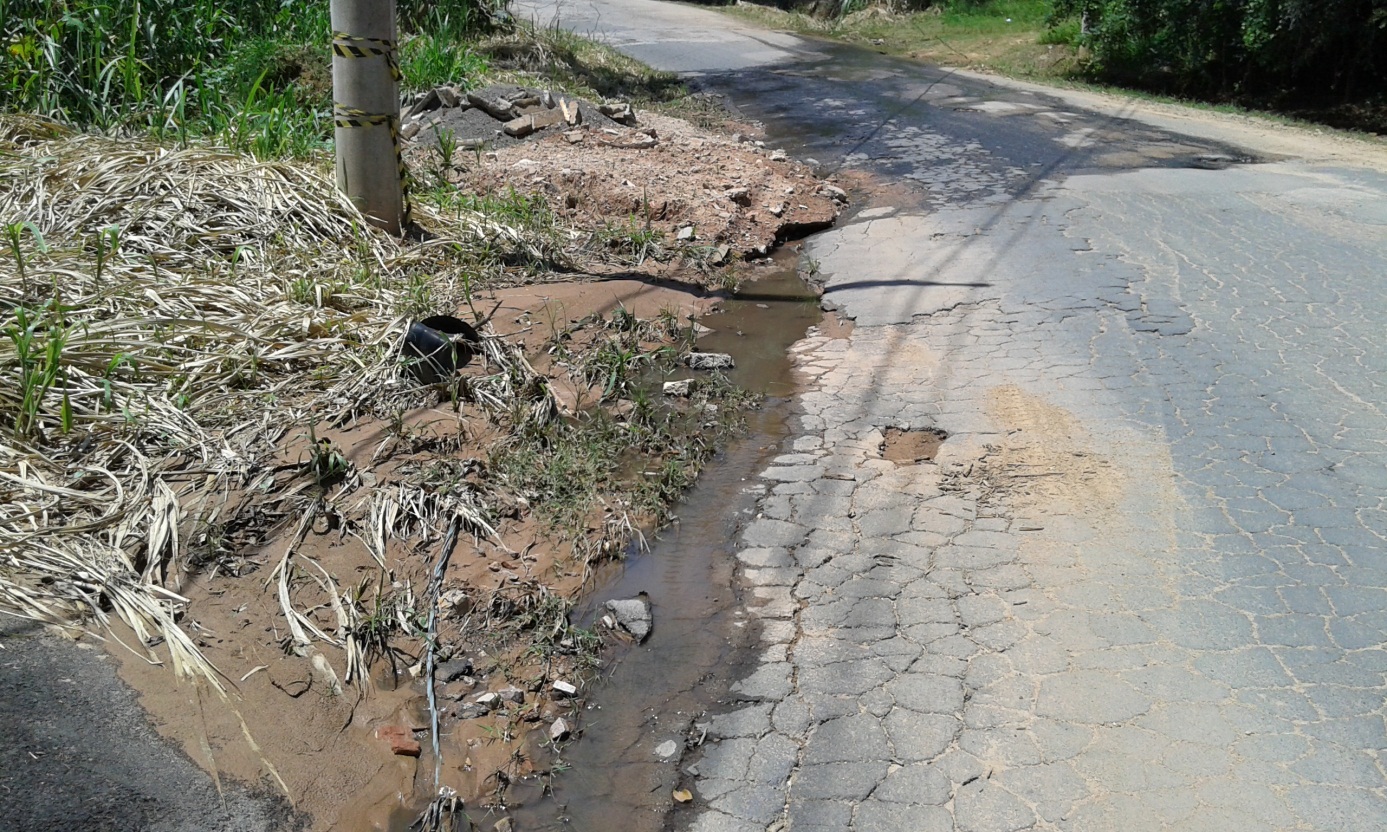 